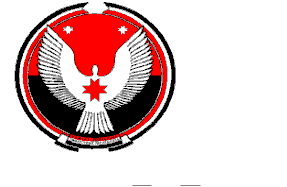 РЕШЕНИЕСОВЕТ ДЕПУТАТОВ МУНИЦИПАЛЬНОГО ОБРАЗОВАНИЯ «КАМЕННО-ЗАДЕЛЬСКОЕ»«КАМЕННОЙ ЗАДЕЛЛЯ» МУНИЦИПАЛ КЫЛДЫТЭТЫСЬ ДЕПУТАТЪЁСЛЭН КЕНЕШСЫО бюджете муниципального образования«Каменно-Задельское» на 2019 годи на плановый период 2020 и 2021 годовПринято Советом депутатовмуниципального образования «Каменно-Задельское»                         21 декабря  2018 года Статья 1. Основные характеристики бюджета муниципального образования «Каменно-Задельское» на 2019 год и на плановый период 2020 и 2021 годов1. Утвердить основные характеристики бюджета муниципального образования «Каменно-Задельское» на 2019 год:1) прогнозируемый общий объем доходов бюджета муниципального образования «Каменно-Задельское» согласно классификации доходов бюджетов Российской Федерации в сумме 1 902 400,0 рублей, в том числе объем безвозмездных поступлений в сумме 1 452 400,0 рублей,  из них объем межбюджетных трансфертов, получаемых из бюджетов бюджетной системы Российской Федерации, в сумме 1 452 400,0 рублей согласно приложению 1 к настоящему Решению;2) общий объем расходов бюджета муниципального образования «Каменно-Задельское» в сумме 1 902 400,0 рублей;3) верхний предел муниципального долга муниципального образования «Каменно-Задельское» на 1 января 2020 года в сумме 0 рублей, в том числе верхний предел долга по муниципальным гарантиям муниципального образования «Каменно-Задельское» в сумме 0,0 рублей;4) предельный объем муниципального долга муниципального образования «Каменно-Задельское» в сумме 225 000,0 рублей.2. Утвердить основные характеристики бюджета муниципального образования «Каменно-Задельское» на 2020 и 2021 год:1) прогнозируемый общий объем доходов бюджета муниципального образования «Каменно-Задельское» на 2020 год в сумме 1 967 200,0рублей, в том числе объем безвозмездных поступлений в сумме 1 510 200,0 рублей, из них объем межбюджетных трансфертов, получаемых из бюджетов бюджетной системы Российской Федерации, в сумме 1 510 200,0 рублей, и на 2021 год в сумме 2 015 500,0 рублей, в том числе объем безвозмездных поступлений в сумме 1 550 500,0 рублей, из них объем межбюджетных трансфертов, получаемых из бюджетов бюджетной системы Российской Федерации, в сумме 1 550 500,0 рублей;2) общий объем расходов бюджета муниципального образования «Каменно-Задельское» на 2020 год в сумме 1 967 200,0 рублей, на 2021 год в сумме 2 015 500,0 рублей;3) верхний предел муниципального долга муниципального образования «Каменно-Задельское» на 1 января 2021 года в сумме 0 рублей, в том числе верхний предел долга по муниципальным гарантиям муниципального образования «Каменно-Задельское» в сумме 0,0 рублей, и на 1 января 2022 года в сумме 0 рублей, в том числе верхний предел долга по муниципальным гарантиям муниципального образования «Каменно-Задельское» в сумме 0,0 рублей;4) предельный объем муниципального долга муниципального образования «Каменно-Задельское» на 2020 год в сумме 228 500,0 рублей и на 2021 год в сумме 232 500,0 рублей;3. Утвердить источники внутреннего финансирования дефицита бюджета муниципального образования «Каменно-Задельское» на 2019 год и на плановый период 2020 и 2021 годов согласно приложению 2 к настоящему Решению. Статья 2. Главные администраторы доходов бюджета муниципального образования «Каменно-Задельское» и главные администраторы источников финансирования дефицита бюджета муниципального образования «Каменно-Задельское»1. Утвердить перечень главных администраторов доходов бюджета муниципального образования «Каменно-Задельское», перечень главных администраторов источников финансирования дефицита бюджета муниципального образования «Каменно-Задельское» согласно приложению 2 к настоящему Решению.2. В случае изменения состава и (или) функций главных администраторов доходов бюджета муниципального образования «Каменно-Задельское» или главных администраторов источников финансирования дефицита бюджета муниципального образования «Каменно-Задельское», а также изменения принципов назначения и присвоения, структуры кодов классификации доходов бюджетов Российской Федерации и классификации источников финансирования дефицитов бюджетов внесение изменений в перечень главных администраторов доходов бюджета муниципального образования «Каменно-Задельское» и перечень главных администраторов источников финансирования дефицита бюджета муниципального образования «Каменно-Задельское», а также в состав закрепленных за ними кодов классификации доходов бюджетов Российской Федерации или классификации источников финансирования дефицитов бюджетов осуществляется правовым актом Управления финансов Администрации муниципального образования «Каменно-Задельское» без внесения изменений в настоящее Решение.Статья 3. Бюджетные ассигнования бюджета муниципального образования «Каменно-Задельское» на 2019 год и на плановый период 2020 и 2021 годов 1. Утвердить ведомственную структуру расходов бюджета муниципального образования «Каменно-Задельское» на 2019 год и на плановый период 2020 и 2021 годов согласно приложению 3 к настоящему Решению.2. Утвердить распределение бюджетных ассигнований  по целевым статьям (непрограммным направлениям деятельности), группам (группам и подгруппам) видов расходов классификации расходов бюджета муниципального образования «Каменно-Задельское» на 2019 год и на плановый период 2020 и 2021 годов согласно приложению 4 к настоящему Решению.3. Утвердить распределение бюджетных ассигнований по разделам, подразделам, целевым статьям (непрограммным направлениям деятельности), группам (группам и подгруппам) видов расходов классификации расходов бюджета муниципального образования «Каменно-Задельское» на 2019 год и на плановый период 2020 и 2021 годов согласно приложению 5 к настоящему Решению.Статья 4. Бюджетные ассигнования бюджета муниципального образования «Каменно-Задельское» на исполнение публичных нормативных обязательств в 2019 году и плановом периоде 2020 и 2021 годов 1. Утвердить общий объем бюджетных ассигнований, направляемых на исполнение публичных нормативных обязательств муниципального образования «Каменно-Задельское», в 2019 году и плановом периоде 2020 и 2021 годов в сумме 0 рублей ежегодно. Статья 5. Особенности использования бюджетных ассигнований на обеспечение деятельности органов местного самоуправления муниципального образования «Каменно-Задельское» и казенных учреждений муниципального образования «Каменно-Задельское»1. Администрация муниципального образования «Каменно-Задельское» не вправе принимать в 2019 году решения, приводящие к увеличению численности муниципальных служащих муниципального образования «Каменно-Задельское». Статья 6. Особенности использования средств, получаемых органами местного самоуправления муниципального образования «Каменно-Задельское»1. Установить, что безвозмездные поступления от физических и юридических лиц, в том числе добровольные пожертвования, органам местного самоуправления муниципального образования «Каменно-Задельское», в том числе их остатки, не использованные на 1 января 2019 года, направляются в 2019 году на увеличение расходов соответствующего органа местного самоуправления муниципального образования «Каменно-Задельское», с внесением изменений в сводную бюджетную роспись по предложению главных распорядителей средств бюджета муниципального образования «Каменно-Задельское» без внесения изменений в настоящее Решение.Статья 7. Порядок заключения и оплаты органами местного самоуправления муниципального образования «Каменно-Задельское», муниципальными учреждениями муниципального образования «Каменно-Задельское» муниципальных контрактов, договоров (соглашений), исполнение которых осуществляется за счет средств бюджета муниципального образования «Каменно-Задельское»1. Установить, что заключение и оплата органами местного самоуправления муниципального образования «Каменно-Задельское», которым в установленном законодательством Российской Федерации порядке переданы полномочия муниципальных заказчиков, муниципальных контрактов, договоров (соглашений), исполнение которых осуществляется за счет средств бюджета муниципального образования «Каменно-Задельское», производятся в пределах доведенных им по кодам классификации расходов бюджета муниципального образования «Каменно-Задельское» лимитов бюджетных обязательств с учетом ранее принятых и неисполненных обязательств.2. Установить, что в соответствии с решениями Администрации муниципального образования «Каменно-Задельское» допускается заключение муниципальных контрактов, обуславливающих возникновение расходных обязательств муниципального образования «Каменно-Задельское» на период, превышающий срок действия утвержденных лимитов бюджетных обязательств.  3. Обязательства, вытекающие из муниципальных контрактов, исполнение которых осуществляется за счет средств бюджета муниципального образования «Каменно-Задельское», принятые органами местного самоуправления муниципального образования «Каменно-Задельское», сверх доведенных им лимитов бюджетных обязательств, не подлежат оплате за счет средств бюджета муниципального образования «Каменно-Задельское».4. Не подлежат оплате обязательства муниципального образования «Каменно-Задельское», принятые органами местного самоуправления муниципального образования «Каменно-Задельское», вытекающие из муниципальных контрактов, сведения по которым не включены в установленном Правительством Российской Федерации порядке в реестр муниципальных контрактов, заключенных от имени муниципального образования «Каменно-Задельское».5. Установить, что орган местного самоуправления муниципального образования «Каменно-Задельское» при заключении муниципальных контрактов на поставку товаров, выполнение работ, оказание услуг вправе предусматривать авансовые платежи:1) в размере до 100 процентов цены муниципального контракта-по муниципальным контрактам поставки технически сложного оборудования (по заключению соответствующего главного распорядителя средств бюджета муниципального образования «Каменно-Задельское»), о приобретении объектов недвижимого имущества в собственность муниципального образования «Каменно-Задельское», о предоставлении услуг связи, о подписке на печатные издания и их приобретении, об оказании услуг по профессиональной переподготовке и повышению квалификации работников, о приобретении горюче-смазочных материалов, авиа- и железнодорожных билетов, билетов для проезда городским и пригородным транспортом, путевок на санаторно-курортное лечение, специальное лечение, об оказании услуг на проведение мероприятий по организации отдыха, оздоровления  и занятости детей, подростков и молодежи, об оказании услуг обязательного страхования гражданской ответственности владельцев транспортных средств, по подготовке кадров по программам высшего образования, а также при осуществлении закупки товара, работы или услуги на сумму, не превышающую ста тысяч рублей;2) в размере до 50 процентов цены муниципального контракта (договора) – по муниципальным контрактам (договорам), заключенным на период, не превышающий срок действия утвержденных лимитов бюджетных обязательств, на выполнение работ, оказание услуг по содержанию автомобильных дорог;3) в размере 30 процентов цены муниципального контракта - по остальным муниципальным контрактам, если иное не предусмотрено законодательством Российской Федерации и законодательством Удмуртской Республики.6.Установить, что последующая оплата денежных обязательств, возникающих по муниципальным контрактам, указанных в пунктах 2 и 3 части 5 настоящей статьи, осуществляется после подтверждения поставки товаров, выполнения работ, оказания услуг, предусмотренных указанными муниципальными контрактами (их этапами), с учетом ранее произведенных платежей.Статья 8. Учет бюджетных обязательств, принятых получателями средств бюджета муниципального образования «Каменно-Задельское»Установить, что в 2019 году бюджетные обязательства, принимаемые получателями средств бюджета муниципального образования «Каменно-Задельское» в соответствии с муниципальными контрактами (контрактами, договорами), соглашениями, заключенными с  юридическими лицами, индивидуальными предпринимателями и физическим лицами, или в соответствии с федеральными законами, законами Удмуртской Республики, нормативными правовыми актами муниципального образования «Каменно-Задельское», иными нормативными правовыми актами, подлежат учету в Управлении финансов Администрации муниципального образования «Балезинский район» по всем кодам бюджетной классификации Российской Федерации в порядке, установленном Управлением финансов Администрации муниципального образования «Балезинский район».Статья 9. Порядок использования бюджетных ассигнований в случае недополучения в бюджет муниципального образования «Каменно-Задельское» доходов и средств из источников внутреннего финансирования дефицита бюджета муниципального образования «Каменно-Задельское»Установить, что в случае недополучения в бюджет муниципального образования «Каменно-Задельское» доходов, утвержденных статьей 1 настоящего Решения, а также средств из источников внутреннего финансирования дефицита бюджета муниципального образования «Каменно-Задельское» бюджетные ассигнования в первоочередном порядке  последовательно направляются на выплату заработной платы работникам организаций бюджетной сферы, на обеспечение гарантированных государством мер социальной поддержки населения и социальных выплат населению муниципального образования «Каменно-Задельское», на финансирование расходов на погашение и (или) обслуживание муниципального долга муниципального образования «Каменно-Задельское».Статья 10. Списание задолженности юридических и физических лиц перед бюджетом муниципального образования «Каменно-Задельское»Установить, что в 2019 году в порядке и на условиях, установленных Администрацией муниципального образования «Каменно-Задельское», осуществляется списание задолженности юридических и физических лиц перед бюджетом муниципального образования «Каменно-Задельское» по бюджетным средствам, предоставленным на возвратной основе, процентам за пользование ими, пеням и штрафам.Статья 11. Особенности исполнения бюджета муниципального образования «Каменно-Задельское»1. Установить, что в соответствии с пунктом 3 статьи 217 Бюджетного кодекса Российской Федерации основанием для внесения в 2019 году изменений в показатели сводной бюджетной росписи бюджета муниципального образования «Каменно-Задельское» является распределение зарезервированных в составе утвержденных статьей 3 настоящего Решения.2. Установить, что в соответствии с пунктом 8 статьи 217 Бюджетного кодекса Российской Федерации дополнительными основаниями для внесения в 2019 году изменений в показатели сводной бюджетной росписи бюджета муниципального образования «Каменно-Задельское», связанными с особенностями исполнения бюджета муниципального образования «Каменно-Задельское» и (или) перераспределения бюджетных ассигнований между главными распорядителями средств бюджета муниципального образования «Каменно-Задельское», являются:1) перераспределение бюджетных ассигнований между группами (подгруппами, элементами) вида расходов классификации расходов бюджетов бюджетной системы Российской Федерации в пределах общего объема бюджетных ассигнований, предусмотренных главному распорядителю средств бюджета муниципального образования «Каменно-Задельское» по соответствующей целевой статье расходов классификации расходов бюджетов бюджетной системы Российской Федерации (за исключением случаев, установленных настоящим Решением и принимаемыми в соответствии с ним нормативными правовыми актами Администрации муниципального образования «Каменно-Задельское»);2) приведение кодов бюджетной классификации расходов бюджета муниципального образования «Каменно-Задельское» и источников внутреннего финансирования дефицита бюджета муниципального образования «Каменно-Задельское» в соответствии с законодательством Российской Федерации;3) уточнение источников внутреннего финансирования дефицита бюджета муниципального образования «Каменно-Задельское» в случае перераспределения бюджетных ассигнований между видами источников внутреннего финансирования дефицита бюджета муниципального образования «Каменно-Задельское» в пределах общего объема бюджетных ассигнований по источникам внутреннего финансирования дефицита бюджета муниципального образования «Каменно-Задельское»;4) перераспределение бюджетных ассигнований на сумму средств, необходимых для выполнения условий софинансирования, установленных для получения межбюджетных трансфертов, предоставляемых бюджету муниципального образования «Каменно-Задельское» из федерального бюджета и бюджета Удмуртской Республики в форме субсидий и иных межбюджетных трансфертов, в пределах объема бюджетных ассигнований, предусмотренных главному распорядителю средств бюджета муниципального образования «Каменно-Задельское»;5) перераспределение бюджетных ассигнований между разделами, подразделами, целевыми статьями, группами и подгруппами видов расходов классификации расходов бюджетов бюджетной системы Российской Федерации в пределах общего объема бюджетных ассигнований, предусмотренных главному распорядителю средств бюджета муниципального образования «Каменно-Задельское», в целях необходимости осуществления уплаты штрафов (пеней), налогов (сборов) в бюджеты бюджетной системы Российской Федерации, оплаты судебных издержек, выплат, связанных с исполнением судебных актов, предусматривающих обращение взыскания на средства бюджета муниципального образования «Каменно-Задельское»;Статья 12. Особенности осуществления закупок товаров, работ. услуг в муниципальном образовании «Каменно-Задельское»1. Установить, что при осуществлении закупок в соответствии с Федеральным законом от 5 апреля 2013 года № 44-ФЗ «О контрактной системе в сфере закупок товаров, работ, услуг для обеспечения государственных и муниципальных нужд», Федеральным законом от 18 июля 2011 года № 223-ФЗ «О закупка товаров, работ. услуг отдельными видами юридических лиц» заказчики используют функционал подсистемы «Управление в сфере закупок товаров, работ, услуг для государственных нужд Удмуртской Республики» государственной информационной системы «Автоматизированная информационная система управления бюджетным процессом Удмуртской Республики» в порядке, установленном Правительством Удмуртской Республики.Статья 13. Вступление в силу настоящего РешенияНастоящее решение вступает в силу с 1 января 2019 года.Глава муниципального образования «Каменно-Задельское»                     В.Л. Шмелёвс. Каменное Заделье21.12.2018№ 16-3